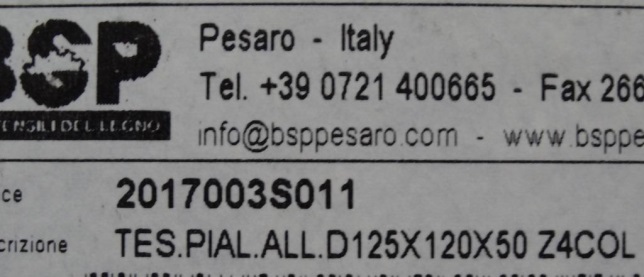 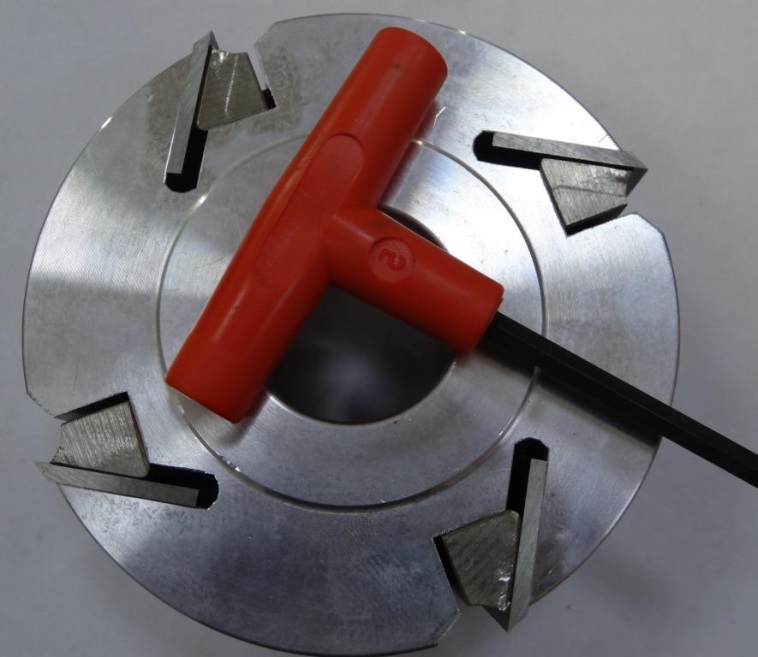 Код из 1САртикулНаименоваие/ Бренд/ПоставщикТехнические характеристикиГабаритыД*Ш*В,ммМасса,грМатериалМесто установки/НазначениеF00198352017003S011Ножевая головка строгальная легк. 125*120*50 Z=4 (BSP)125*120*50 Z=46000металл4-х сторонние станки  /производство погонажных изделийF00198352017003S011125*120*50 Z=46000металл4-х сторонние станки  /производство погонажных изделийF00198352017003S011     BSP125*120*50 Z=46000металл4-х сторонние станки  /производство погонажных изделий